   Муниципальное бюджетное образовательное учреждение – средняя    общеобразовательная школа №12 им. Героя Советского Союза И.Н.Машкарина г. Орла.    Конспект обобщающего урока по      биологии«Основы анатомии и здорового образа жизни».   (для учащихся 8-х классов)                                        Разработала учитель биологии:                                                    Сорина О.А.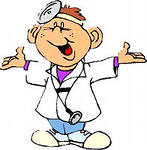 Конспект обобщающего урока по биологииТема: « Основы анатомии и здорового образа жизни». Цель урока: обобщить, систематизировать знания по теме « Организм человека и его строение»; дать представление о том, что такое здоровый образ жизни; заставить учащихся задуматься о необходимости быть здоровым, приобщение к здоровому образу жизни; объяснить роль здоровья в жизни и деятельности человека; развитии общества.Задачи урока:   1.Повторить, закрепить и расширить знания учащихся.   2. Сформировать представление о здоровье человека как важнейшей          жизненной ценности, о значении здорового образа жизни, о пагубных    последствиях  вредных  привычек. 3. Закрепить навыки работы с дополнительной литературой. Воспитание бережного отношения к  своему организму.4.Способствовать развитию коммуникативных навыков учащихся. Развивать умение согласованно работать в коллективе.Оборудование и материалы: Макеты внутренних органов, раздаточный материал, презентация «Здоровый образ жизни», плакаты учащихся по теме «Здоровый образ жизни».План  урока: Организационный момент.Просмотр презентации «Здоровый образ жизни». Проведение конкурсов.Подведение итогов.Домашнее задание.Ход урока:Организационный момент.Учитель: Ребята! Прошла перемена и чтобы нам преступить к нашему уроку и настроиться на работу , я предлагаю вам сделать  небольшое упражнение, которое поможет нам востановить дыхание и сосредаточиться на уроке.( И.п. – станьте ровно, руки по швам и сделайте глубокий двох задержите дыхание и сделайте глубокий выдох; повторим это упражение  три раза).- Теперь мы настроились на работу!Вступительное слово учителя: « Сегодня наш урок будет необычным мы свами поговорим о здоровье и немного поиграем».(Выходит ученик в костюме врача)- Здарвствуйте ребята! Я доктор Будь Здоров  хочу вам рассказать интересные факты: «7 апреля 1948 года была основана Всемирная организация здравоохранения. Ежегодно этот день отмечается как Всемирный день здоровья. До  1940 года здоровьем  подразумевалось отсутствие заболевания. Здоровым считали человека, у которого нет признаков болезни. Здоровье  - это непросто отсутствие болезни, это состояние физического, психологического и социального благополучия. Здоровый образ жизни – это индивидуальная система поведения человека, направленная на сохранение и укрепление своего здоровья». Давайте запишем определение здорового образа жизни в тетради.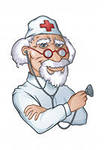 -Я предлагаю вам просмотреть презентацию, которая посвящена здоровому образу жизни, и выполнить тест, который поможет вам понять, здоровы ли вы.( Просмотр презентации и выполнение теста)Учитель: - Я думаю, вы поняли, что является составляющими вашего здоровья, а теперь давайте немного посоревнуемся и вспомним  вопросы анатомии, которые мы с вами разбирали на уроках.( Класс делиться на две команды и проводиться жеребьевка).I- конкурс «Вопрос- ответ».Командам задаются вопросы и в течение 2минут надо как можно больше ответить вопросов. Команда, которая ответила, на большее количество вопросов выигрывает. Каждый правильный ответ оценивается в один балл.Органы- место расположения ЦНС (череп, позвоночник).Красный косный мозг- место образования….(эритроцитов)Позвоночник имеет……изгибов (4).Центр пищеварения в головном мозге (продолговатый мозг)Рефлекторная дуга состоит из…частей (5).Ответная реакция организма на раздражение (рефлекс)Переносчик кислорода в крови. (эритроцит)Основной орган дыхания (легкие).Следующий отдел трахеи (бронхи)Легкое, состоящее из 2 долей (левое).Головка трубчатой кости (эпифиз).Аппендикс- отросток (слепой кишки)Самый молодой  зуб у человека (мудрости).Название витамина С (аскорбиновая кислота).Верхний слой кожи   (эпидермис).Гормон, регулирующий содержание сахара в крови (инсулин).Склера переходит в передней части глаза в (роговицу).Центр координации движения (мозжечок).Основная функция альвеол (газообмен).Центр зрения в коре головного мозга (Затылочная доля больших полушарий).Рецепторы цветного изображения (колбочки).Гиповитаминоз витамина В ведет к болезни (бери-бери).Функция тромбоцитов (свертываемость крови).Место гибели эритроцитов (печень, селезенка)II- конкурс «Знаем ли мы свой организм».С каждой команды выходят ученики и выбирают жетончики с номерами. На столе лежат пронумерованные муляжи органов. В зависимости от того, какой орган достался участнику команды, орган описывают по следующему плану:Какой системе относится.Место расположения в организме человека. Особенности строения. Функции.Оценка выставляется по 5-ти балльной шкале, плюс по одному баллу за каждый дополнительный ответ команды.III- конкурс «Угадай орган». 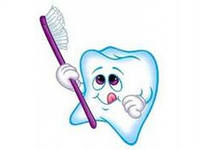 Ведущий зачитывает описание органов, а представители команды должны назвать этот орган, если орган назван с первого описани, то ставиться  15б, если со второго 10б, если с третьего то 5б.А) Этот орган является связующим звеном между органами, в которых в одном слабощелочная среда, а в другом щелочная среда.  Внутренняя поверхность этого органа составляет… см. Туда открываются железы внутренней секреции. (15 б).Б) Объем этого органа составляет 1 литр. Он имеет малую и большую кривизну, а также кардинальную и пилорическую части и дно. (10б)В) Стенки этого органа содержат клетки, выделяющие пищеварительные ферменты и вырабатывающие соляную кислоту, составляющую 0,5%  (5б)                                                                                          (Желудок)А) Этот орган состоит из 16-20 хрящевых полуколец. (15б)Б) Задняя стенка этого органа мягкая из соединительной ткани, содержащиеся гладкие мышцы, служат для наилучшего прохождения пищи. (10б)В) Этот орган на уровне 5 грудного позвонка делиться на два бронха, которые уходят в легкие. (5б).                                                                        (Трахея)А) этот маленький орган находиться в главной железе пищеварительной системы и имеет щелочную реакцию. Он содержит пищеварительные ферменты и выполняет разнообразные функции, связанные с пищеварением.Б) Основные функции этого органа: 1.Активация всех пищеварительных ферментов; 2. Усиление сокоотделения поджелудочной железы; 3. выполняет барьерную функцию. (10)В) Содержимое этого органа желтовато-зеленого цвета из-за содержания пигмента билирубина (5б)4) А) Это часть органа, состоящего из 5 отделов. Снаружи он покрыт белым веществом, а внутри серым и выполняет  рефлекторную и проводниковую функции. (15б)Б) Его называют «большой дорогой» или «коммутатором телефонных связей». (10б)В) Он является центром дыхания, сердечной деятельности, безусловных пищевых, а также защитных рефлексов. ( 5б).                                                                         ( Спинной мозг)Учитель: - Пока подводятся итоги конкурсов давайте немного отдохнем и сделаем следующее упражнение.«Медвежьи покачивания». В зоопарке мы видели, как животные покачиваются вперед-назад за решетками клеток. Это не появление раздражительности или желания убежать, это способ расслабится. Попытайтесь это сделать сами. Поставьте ноги удобно в стороны и начните покачиваться подобно медведю из стороны в сторону. Покачивайте ритмично все тело, голову, глаза и руки сначала в одну сторону, затем в другую, покачиваясь с одной ноги на другую, Смотрите не дальше своего носа. Это одно из наиболее полезных релаксационных упражнений. Оно расслабляет глаза, мозг, позвоночник, тело. Выполняем упражнение в течение 2-х минут.- И так  итоги конкурсов поведены нам остался последний конкурсIV- конкурс «Анатомические загадки».Команды поочереди отгадывают загадку и получают по 1 баллу за верный ответ.У двух матерей по пять сыновей, одно имя всем.  ( Пальцы)В сосуде водица ею нельзя напиться.  (Кровь).В какую сеть нельзя поймать рыбу.  (Капилярную).Оно много меньше нас, а работает всяк час. (Сердце)Кто целый век в клетке?  (Сердце)Какое дерево растет в легких?   (Бронхиальное)Полон хлевец белых овец.  (Рот)Ношу их много лете , а счета им не знаю.   (Волосы)Какой узел нельзя развязать?  (Нервный)Что можно увидеть с закрытыми глазами?  (Сон)  Учитель: - Это был наш последний конкурс, жюри подвело итоги, и давайте поздравим команду победительницу.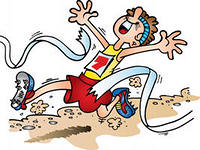  Выходит доктор Будь Здоров и награждает команду победительницу. Будь Здоров: - Ребята! Давайте  еще раз вспомним основные слагающие  здорового образа жизни:- отказ от вредных пристрастий (курение, алкоголь, наркотики); - рациональное питание; - оптимальный двигательный режим; - закаливание организма; - личная гигиена; - положительные эмоции. Учитель: - Урок наш завершается, но мы его длжны закончит в хорошем настроении и поэтому давайте сделаем последнее упражнение, которое нам поможет настроится на позитив.«Подари тепло другу».Ученики соревнующихся команд поворачиваются лицом друг к другу. Один ученик открывает свои ладошки, а другой накрывает их своими ладонями. Учитель горит: «Ребята, посмотрите так ласково в глаза друг другу, чтобы ваши ладошки потеплели…Вы почувствовали тепло рук? А теперь каждый по очереди скажет несколько слов своему товарищу, но так нежно и ласково, чтобы ваши ладошки потеплели ещё больше…»Учитель:- Домашнее задание подготовить сообщения по теме «Вредные привычки – это опасно!»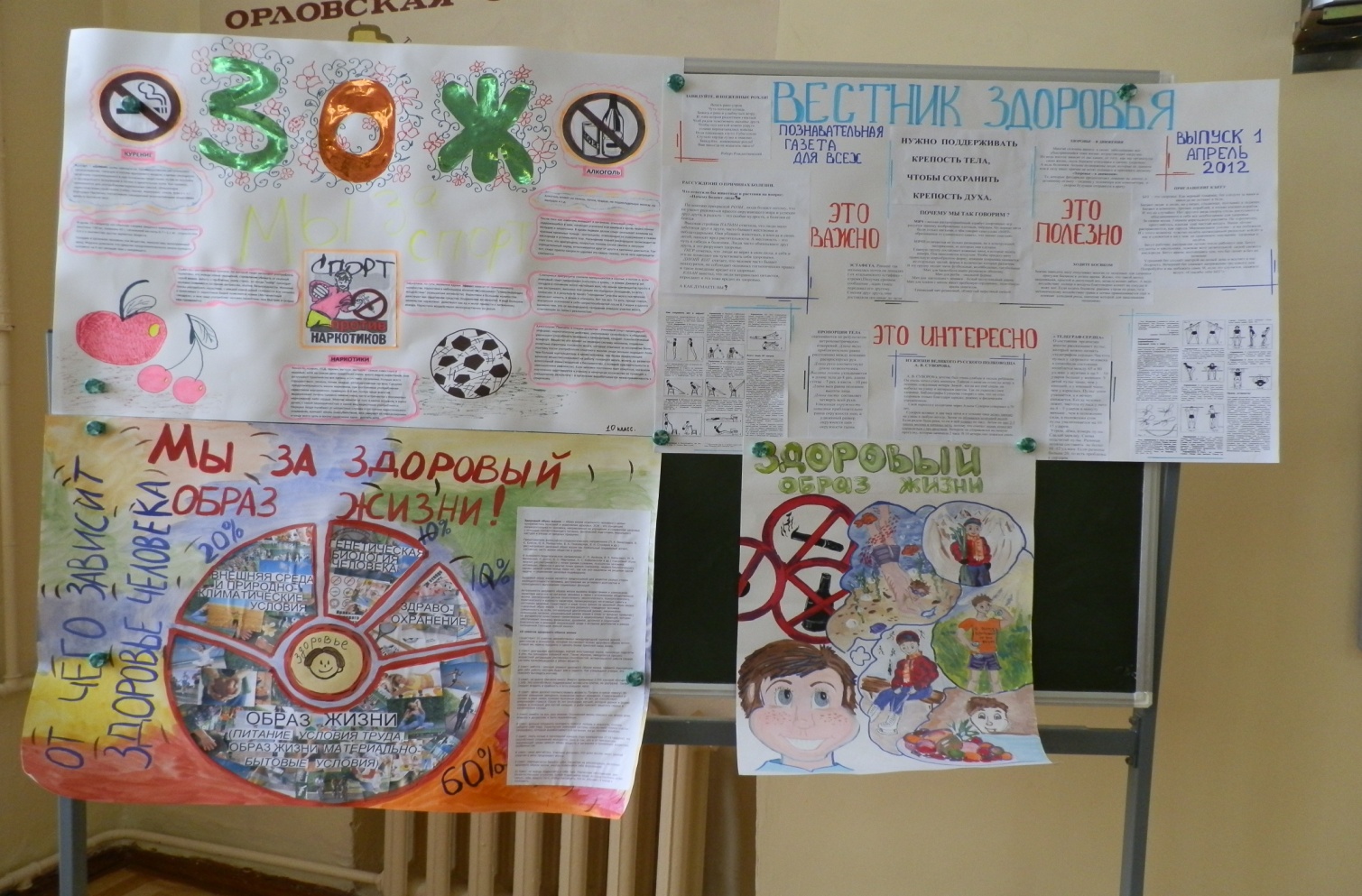 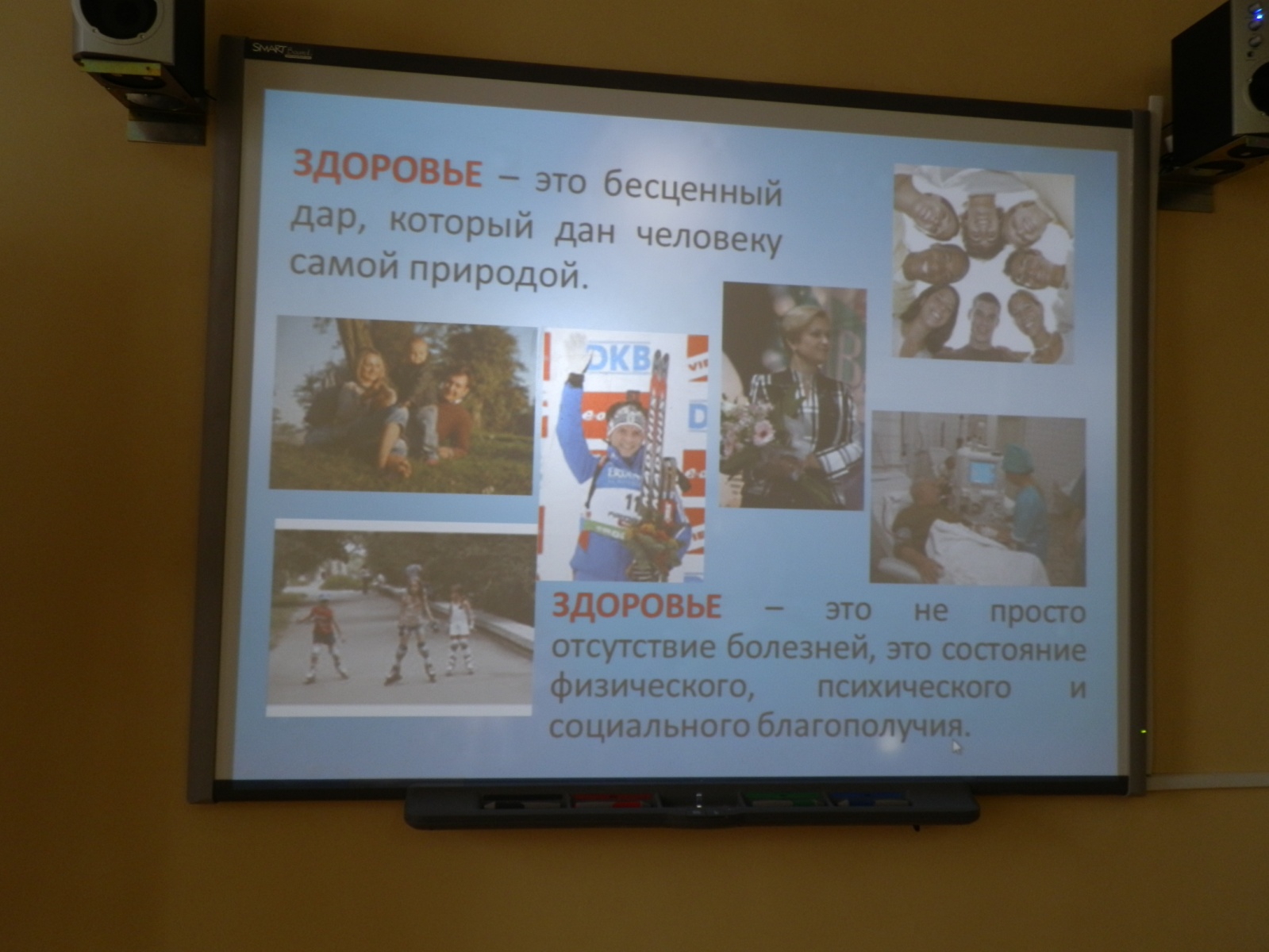 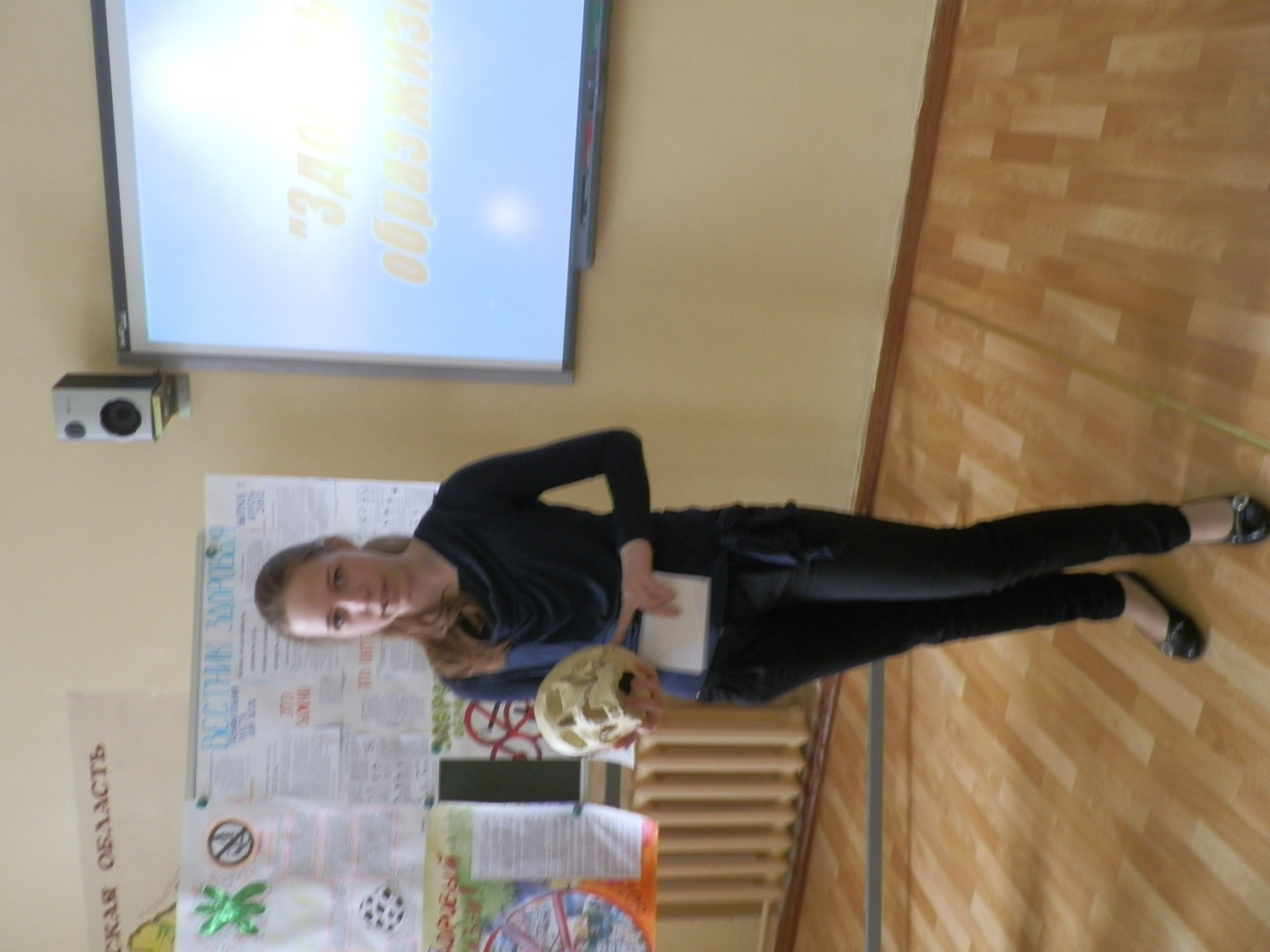 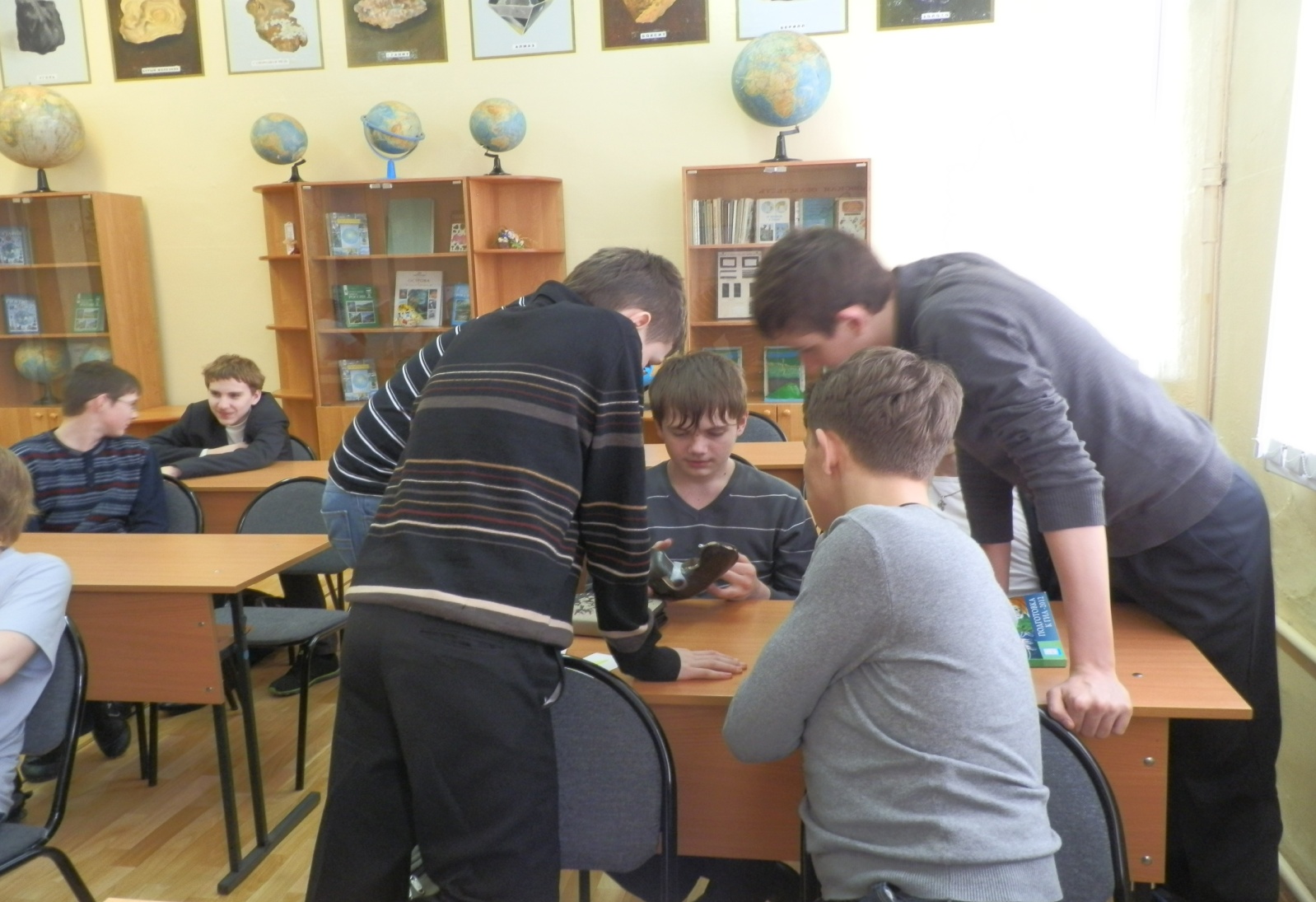 